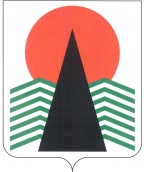 АДМИНИСТРАЦИЯ  НЕФТЕЮГАНСКОГО  РАЙОНАпостановлениег.НефтеюганскО внесении изменений в постановление администрации Нефтеюганского района 
от 12.02.2018 № 210-па «О подготовке документации по планировке территории 
для размещения объекта: «Нефтепровод внешнего транспорта НПС «Приразломная» (уз.0) – ПСП «Каркатеевы», расположенного на межселенной территории Нефтеюганского района и территории сельского поселения Лемпино»	В соответствии со статьей 43 Федерального закона от 06.10.2003 № 131-ФЗ 
«Об общих принципах организации местного самоуправления в Российской Федерации», статьей 42 Устава муниципального образования Нефтеюганский район 
п о с т а н о в л я ю:Внести в постановление администрации Нефтеюганского района 
от 12.02.2018 № 210-па «О подготовке документации по планировке территории 
для размещения объекта: «Нефтепровод внешнего транспорта НПС «Приразломная» (уз.0) – ПСП «Каркатеевы», расположенного на межселенной территории Нефтеюганского района и территории сельского поселения Лемпино» следующие изменения:Заголовок постановления после слов «Каркатеевы» дополнить словами «(уз.5) Приразломного месторождения».Пункт 1 постановляющей части после слов «Каркатеевы» дополнить словами «(уз.5) Приразломного месторождения».Заголовок приложения к постановлению после слов «Каркатеевы» дополнить словами «(уз.5) Приразломного месторождения».Департаменту градостроительства и землепользования администрации района (А.Д.Калашников) направить уведомление о внесении изменений 
в постановление администрации Нефтеюганского района от 12.02.2018 № 210-па 
«О подготовке документации по планировке территории для размещения объекта: «Нефтепровод внешнего транспорта НПС «Приразломная» (уз.0) – ПСП «Каркатеевы», расположенного на межселенной территории Нефтеюганского района и территории сельского поселения Лемпино» главе сельского поселения Лемпино 
и ПАО АНК «Башнефть».Настоящее постановление подлежит опубликованию в газете «Югорское обозрение» и размещению на официальном сайте органов местного самоуправления Нефтеюганского района.Контроль за выполнением постановления возложить на директора 
департамента имущественных отношений – заместителя главы Нефтеюганского 
района Ю.Ю.Копыльца.Глава района							Г.В.Лапковская16.02.2018№ 232-па№ 232-па